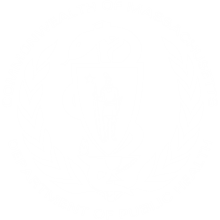 Powassan Virus (POWV) Surveillance in Massachusetts, 2013-2018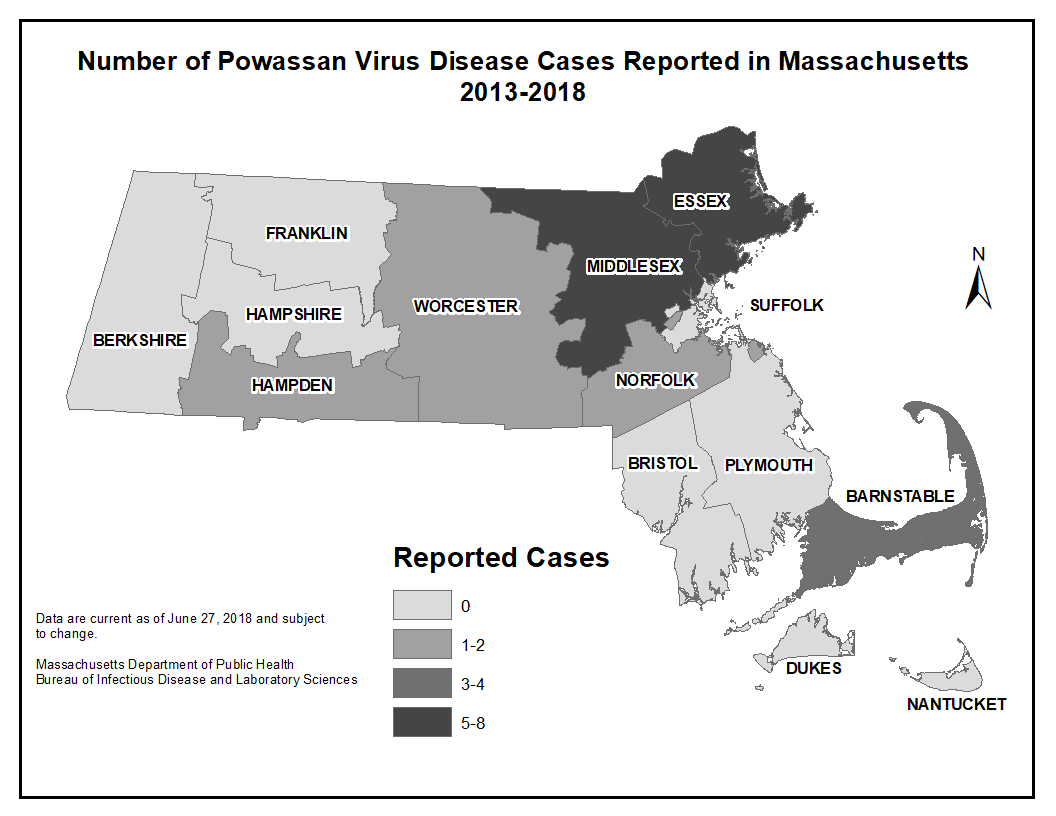 Figure 2: Number of Powassan virus disease cases reported by year, Massachusetts 2013-2018.Figure 3: Number of Powassan virus disease cases by month of diagnosis, Massachusetts 2013-2018Table 2: Frequency of symptoms reported among Powassan virus disease cases, Massachusetts 2013-2018CountyConfirmed Cases(2013-2018)Middlesex8Essex7Barnstable4Hampden2Norfolk1Worcester1Berkshire0Hampshire0Franklin0Suffolk0Bristol0Plymouth0Dukes0Nantucket0Frequency of Symptoms Reported Among Powassan virus Cases, Massachusetts 2013 – 2018Frequency of Symptoms Reported Among Powassan virus Cases, Massachusetts 2013 – 2018Frequency of Symptoms Reported Among Powassan virus Cases, Massachusetts 2013 – 2018Frequency of Symptoms Reported Among Powassan virus Cases, Massachusetts 2013 – 2018Reported SymptomsFrequencyN (%)Reported SymptomsFrequencyN (%)Fever22 (95.7)Vomiting10 (43.5)Altered mental status16 (70.0)Muscle weakness9 (39.0)Mental confusion15 (65.2)Stiff neck3 (13.0)Headache15 (65.2)